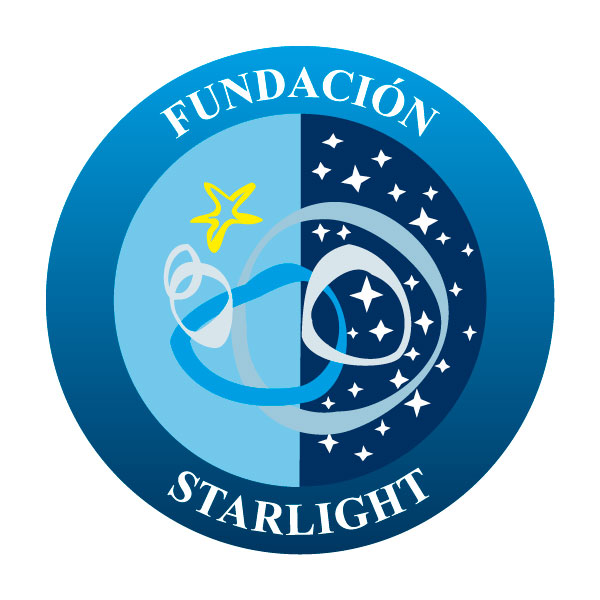 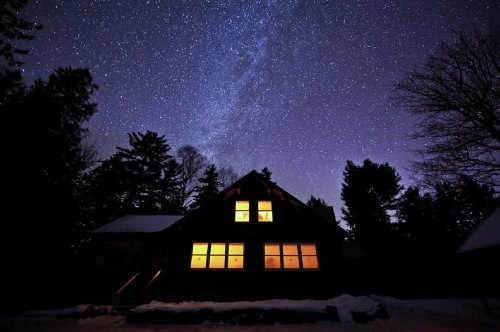 Application PackSTARLIGHT SPOTSTARLIGHT Foundation – fundacionstarlight@fundacionstarlight.orgC/ Vía Láctea s/n 38205 La Laguna – Tenerife. Telephone: (34) 922 315 140. fundacionstarlight.orgContents1. The Starlight Foundation2. Introduction 3. Pre-registration FormThe Starlight FoundationOne of the aims of the Starlight Foundation (FS) is to spread the initiative intended to preserve the night sky considering it as a valuable heritage for all of us, in such a manner that mechanisms and actions can be developed to enjoy this asset and to value it as an important scientific, cultural, environmental and touristic resource.The FS spreads and promotes local, national and international initiatives which favor the protection of this common heritage which is the starred sky and its scientific and cultural value.The FS considers the “tourism of the stars” a valuable tool to promote the scientific tourism and to disseminate astronomy at the same time it safeguards the custody of the clean skies from all pollution and not only for landscape reasons, of culture and leisure, but also as a protection mean for the many species who need the dark sky for their survival.The FS adds as well Starlight Spots to this movement towards the “Tourism of the stars” as an efficient mean to spread the protection of the sky and to encourage to know the marvels and mysteries of the Universe.On its part, the Foundation intends, through its WEB, to publish the places certified as Starlight Spots, knowing that by doing so it is protecting the sky of its environment and spreading the passion towards Astronomy through these spaces.With this aim, the Foundation will keep a regular reporting to all the Starlight network about the astronomic events which have taken place along the year and will provide materials which may be useful.On the other hand, the Foundation will be able to provide basic training, if required, about the use of the observation tools which will be used.IntroductionThe Starlight Foundation appreciates your interest in being certified as Starlight® Spot.
The requester of this Certificate may be the owner, public or private, or its legal representative.According to the established procedure to perform this Certification, the first step is to fulfill this form in which the following points must be evidenced with documents:The requester has the legal capacity to represent the location susceptible of being Starlight Spot.The requester or the institution it represents adheres formally to the “Starlight Statement of La Palma” and states its intention of complying and promoting the general principles of sustainability.The requester meets strictly with the conditions described in the procedure of the System of Starlight Certification for Spots.  *The “Statement of La Palma” and the adhesion model are attached. Pre-registration FormInformation required *:* All the information provided in this form is of exclusive use of the Foundation and of the auditors who, if required, perform the audit in view of the certification. The auditors, for their part, make a commitment with confidentiality which affects all the documentation which they may know due to their job. In addition, in the use of all these data, the Foundation submits at every moment to the provisions established in the Organic Law 15/1999, 13 December, of Personal Data Protection (LOPD), to the Royal Decree 1720/2007 which develops it, and remaining associated valid legislation.SPACE AND CONTACT DETAILSTYPE OF SPOTCHARACTERISTICS OF THE SKY, TOURISM AND ASTRONOMYCONTRIBUTION TO THE STARLIGHT INITIATIVE© 2015 STARLIGHT INTELLECTUAL PROPERTY: This document is property of the STARLIGHT Foundation and it is protected by Intellectual and Industrial Property Rights.1. 2. Individual or legal person applying 3. Director/Manager 4. Person of Contact 8. General description13. Belonging to other organizations, associations, networks or professional bodies if any. 14. If the proposed area is located within a Starlight Tourist Destination or Reserve.15. Description of the quality of the skyProvide all qualitative and quantitative data about the quality of the sky, which the requester has available, after using the systems of measure suggested from the Starlight Foundation. Photographs of the sky can be attached as well which complement these data.16. Names and location (geographic coordinates) of the main cities, tourist centers and other potential sources of lighting pollution:18. Activities which could be performed in the future, as a result of being certificate with the seal Starlight.19. Current resources and facilities for the observation of the stars20. We are interested in receiving basic training on astronomy through the courses the Foundation provides to that end to be able to offer and develop activities of quality of star tourism.23. We believe that the involvement in the Starlight Initiative can benefit ourselves in the following manner:24. If our establishment decides to continue with the Starlight Certification and to obtain the condition of Starlight Spot, we would like to be included in the Network of the FS and to be mentioned in the activities of the Foundation and the communications such as: